ÁVILA 14 Y 15 DE MAYO DE 2016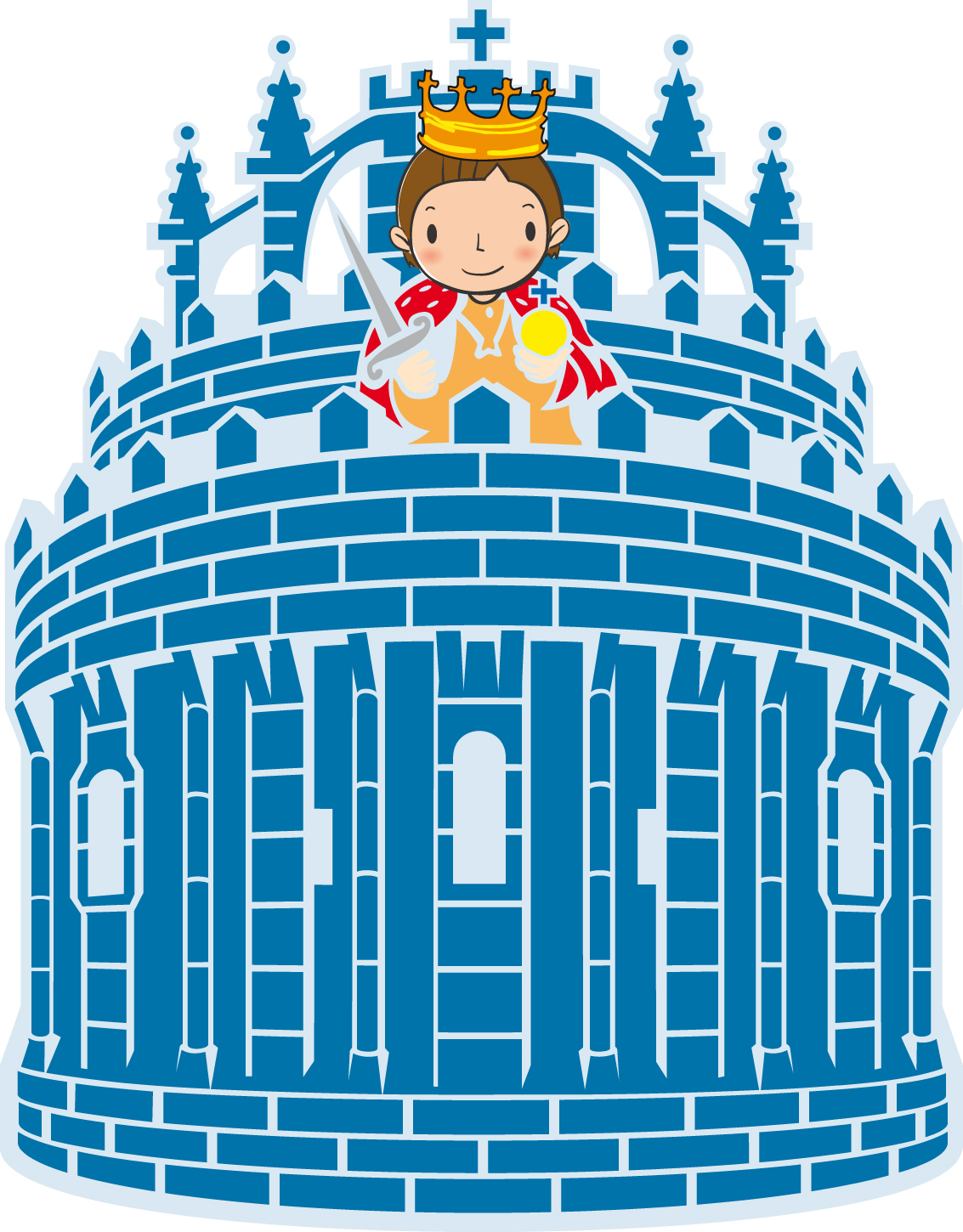 VIVIR CON = CONVIVIR: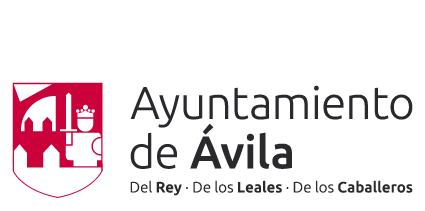 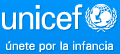 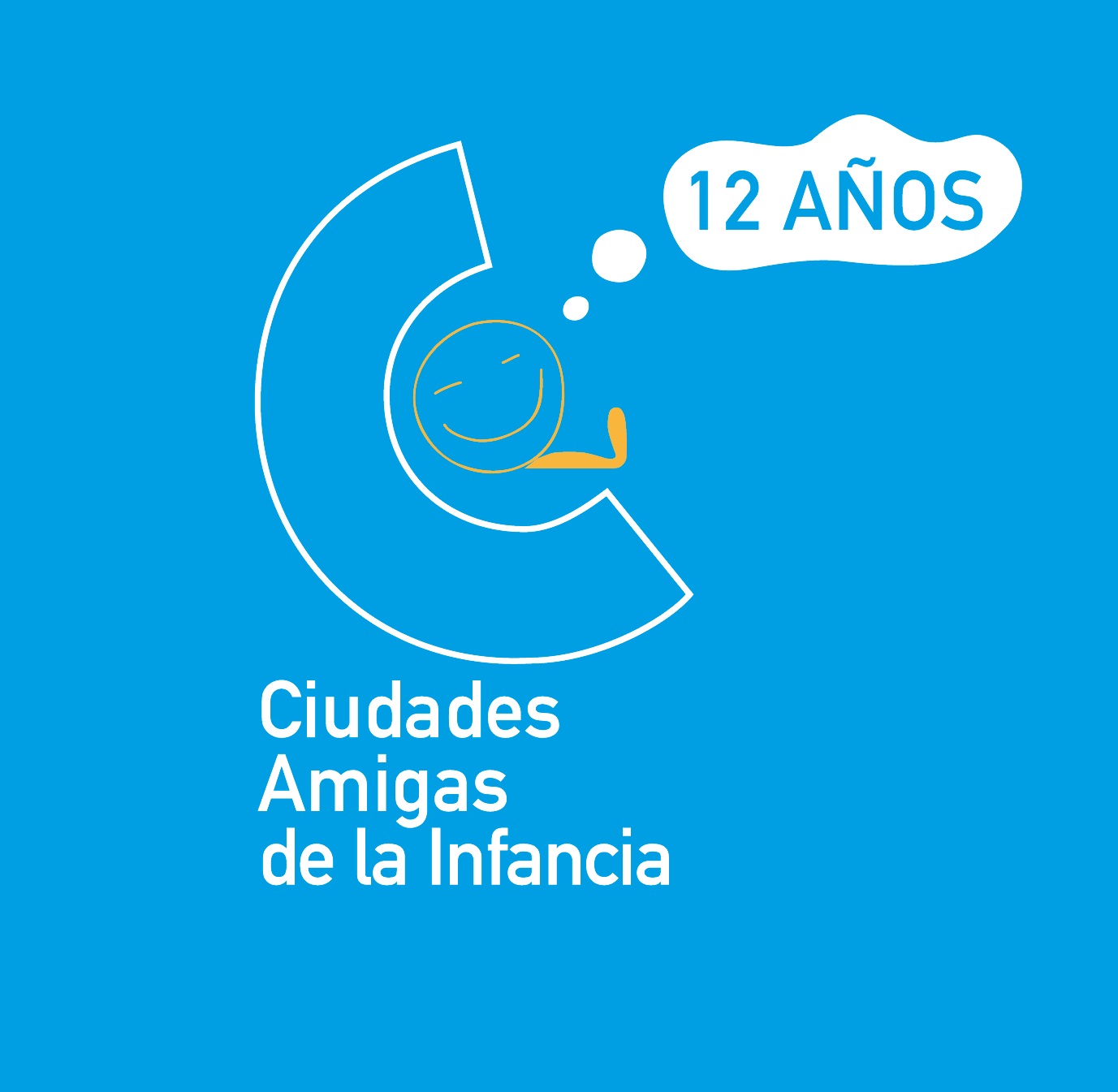 Sábado 14Domingo 15 